NÁRODNÁ RADA SLOVENSKEJ REPUBLIKYVII. volebné obdobieČíslo: PREDS-269/2019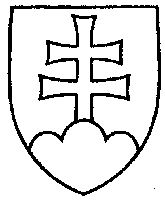 1752UZNESENIENÁRODNEJ RADY SLOVENSKEJ REPUBLIKYz 10. mája 2019k zákonu z 2. apríla 2019 o pedagogických zamestnancoch a odborných zamestnancoch a o zmene a doplnení niektorých zákonov, vrátenému prezidentom Slovenskej republiky na opätovné prerokovanie Národnou radou Slovenskej republiky (tlač 1437)	Národná rada Slovenskej republiky	podľa čl. 84 ods. 3 Ústavy Slovenskej republiky po opätovnom prerokovaní v druhom a treťom čítaní	s c h v a ľ u j e	v pôvodnom znení zákon z 2. apríla 2019 o pedagogických zamestnancoch a odborných zamestnancoch a o zmene a doplnení niektorých zákonov, vrátený prezidentom Slovenskej republiky.   Andrej  D a n k o   v. r.predseda  Národnej rady Slovenskej republikyOverovatelia:Peter  K r e s á k   v. r.Anna  V e r e š o v á   v. r.